Publicado en  el 17/10/2016 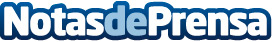 El hype como estrategia de marketing El término hype, en el área del marketing, es una estrategia inteligente para enfatizar una cosa, idea o producto hasta que los usuarios u clientes sientan la necesidad de consumirloDatos de contacto:Nota de prensa publicada en: https://www.notasdeprensa.es/el-hype-como-estrategia-de-marketing Categorias: Finanzas Marketing Emprendedores Recursos humanos http://www.notasdeprensa.es